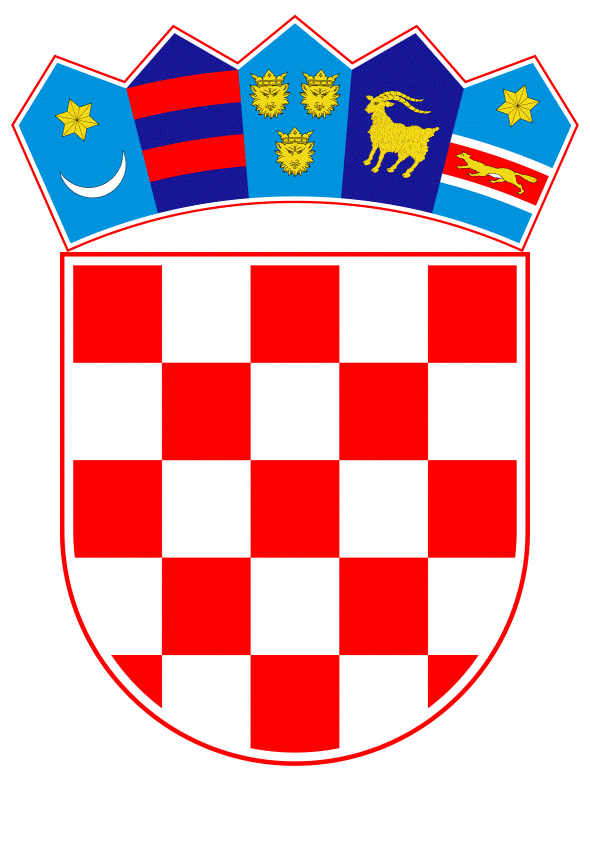 VLADA REPUBLIKE HRVATSKEZagreb, 13. srpnja 2023.______________________________________________________________________________________________________________________________________________________________________________________________________________________________Banski dvori | Trg Sv. Marka 2  | 10000 Zagreb | tel. 01 4569 222 | vlada.gov.hrNa temelju članka 31. stavka 3. Zakona o Vladi Republike Hrvatske („Narodne novine“, br. 150/11., 119/14., 93/16., 116/18. i 80/22.) i točaka II. i III. Odluke o kriterijima i postupku za prihvaćanje pokroviteljstva Vlade Republike Hrvatske („Narodne novine“, broj 44/16.), Vlada Republike Hrvatske je na sjednici održanoj___________  2023. donijelaZ A K L J U Č A K1.	Vlada Republike Hrvatske prihvaća pokroviteljstvo nad XXV. gospodarskom manifestacijom „Jesen u Lici“, sukladno zamolbi župana Ličko-Senjske županije.2.	Prihvaćanjem pokroviteljstva Vlada Republike Hrvatske ne preuzima nikakve financijske obveze.                                                                                                                                                                                                                                                                                                                                                                                                                                                                                                                                                                                                                                                                                                                                                                                                                                                                                                                                                                                                                                                                                                                                                                                                                                                                                                                                                                                                                                                                                                                                                                                                                                                                                                                                                                                                                                                                                                                                                                                                                                                                                                                                                                                                                                                                                                                                                                                                                                                                                                                                                                                                                                                                                                                                                                                                                                                                                                                                                                                                                                                                                                                                                                                                                                                                                                                                                                                                                                                                                                                                                                                                                                                                                                                                                                                                                                                                                                                                                                                                                                                                                                                                                                                                                                                                                                                                                                                                                                                                                                                                                                                                                                                                                                                                                                                                                                                                                         Klasa:Urbroj: Zagreb,  Predlagatelj:Ministarstvo poljoprivredePredmet:Prijedlog zaključka o prihvaćanju pokroviteljstva nad XXV. gospodarskom manifestacijom „Jesen u Lici“P R I J E D L O GPREDSJEDNIKmr. sc. Andrej Plenković